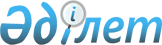 Об утверждении тарифов на сбор, вывоз, захоронение и утилизацию коммунальных отходов по Курмангазинскому району
					
			Утративший силу
			
			
		
					Решение Курмангазинского районного маслихата Атырауской области от 04 ноября 2015 года № 460-V. Зарегистрировано Департаментом юстиции Атырауской области 20 ноября 2015 года № 3346. Утратило силу решением Курмангазинского районного маслихата Атырауской области от 23 декабря 2022 года № 220-VІI
      Сноска. Утратило силу решением Курмангазинского районного маслихата Атырауской области от 23.12.2022 № 220-VІI (вводится в действие по истечении десяти календарных дней после дня его первого официального опубликования).
      Сноска. Наименование решения - в редакции решения Курмангазинского районного маслихата Атырауской области от 19.12.2019 № 474-VI (вводится в действие по истечении десяти календарных дней после дня его первого официального опубликования).
      В соответствии со статьей 6 Закона Республики Казахстан от 23 января 2001 года "О местном государственном управлении и самоуправлении в Республике Казахстан", подпунктом 2) статьи 19-1 Экологического кодекса Республики Казахстан от 9 января 2007 года и на основании постановления районного акимата от 28 октября 2015 года № 493 районный маслихат РЕШИЛ:
      1.  Утвердить тарифы на сбор, вывоз, захоронение и утилизацию коммунальных отходов по Курмангазинскому району согласно приложению к настоящему решению.

      2.  Контроль за исполнением настоящего решения возложить на постоянную комиссию (председатель Б. Жугинисов) районного маслихата по вопросам экономики, налоговой и бюджетной политики.

      3.  Настоящее решение вступает в силу со дня государственной регистрации в органах юстиции, вводится в действие по истечении десяти календарных дней после дня его первого официального опубликования.

 Тарифы на сбор, вывоз, утилизацию и захоронение твердых бытовых отходов по Курмангазинскому району
      Сноска. Наименование приложения - в редакции решения Курмангазинского районного маслихата Атырауской области от 19.12.2019 № 474-VI (вводится в действие по истечении десяти календарных дней после дня его первого официального опубликования); в приложение внесено изменение на казахском языке, текст на русском языке не меняется решением Курмангазинского районного маслихата Атырауской области от 19.12.2019 № 474-VI (вводится в действие по истечении десяти календарных дней после дня его первого официального опубликования).
      Примечание: *НДС – налог на добавленную стоимость
					© 2012. РГП на ПХВ «Институт законодательства и правовой информации Республики Казахстан» Министерства юстиции Республики Казахстан
				
      Председатель ХХХХІІсессии районного маслихата

А. Габбасов

      Секретарьрайонного маслихата

Р. Султанияев
Приложение к решению районного маслихата от 4 ноября 2015 года № 460-V
№п/п
Объекты накопления коммунальных отходов
Расчетная единица
Сумма, теңге (без НДС*) в месяц
1
Благоустроенные домовладения
1 житель
58
2
Неблагоустроенные домовладения
1 житель
94
3
Школы, колледжи
1 учащийся
8
4
Интернаты
1 место
17
5
Гостиницы
1 место
29
6
Санатории
1 место
23
7
Детские сады
1 место
14
8
Отделения связи
1 сотрудник
21
9
Поликлиники
1 посещение
3
10
Больницы
1 койко-место
51
11
Прочие лечебно-профилактические учреждения
1 койко-место
1
12
Концертные залы
1 посадочное место
5
13
Музеи, выставки
1 м2 общей площади
3
14
Учреждения общественного питания
1 посадочное место
29
15
Спортивные площадки
1 м2 по проекту
1
16
Супермаркеты
1 м2 торговой площади
1
17
Рынки, торговые павильоны, киоски, лотки
1м2 торговой площади
6
18
Склады продовольственных товаров
1 м2 общей площади
3
19
Аптеки
1 м2 торговой площади
10
20
Автомойки
1 машино-место
154
21
Автозаправочные станции
1 машино-место
137
22
Автомастерские 
1 работник
166
23
Парикмахерские, салоны красоты
1 рабочее место
94
24
Мастерские по ремонту обуви
1 м2 общей площади
16
25
Дома быта: обслуживания населения
1 м2 общей площади
17
26
Единый тариф для юридических лиц и индивидуальных предпринимателей, не являющихся юридическими лицами
1м3 общей площади
1 856
26
Единый тариф для юридических лиц и индивидуальных предпринимателей, не являющихся юридическими лицами
1 контейнер
1 392